ΕΛΛΗΝΙΚΗ ΔΗΜΟΚΡΑΤΙΑΝΟΜΟΣ ΚΥΚΛΑΔΩΝΔΗΜΟΣ ΘΗΡΑΣΕΛΛΗΝΙΚΗ ΔΗΜΟΚΡΑΤΙΑΝΟΜΟΣ ΚΥΚΛΑΔΩΝΔΗΜΟΣ ΘΗΡΑΣΕΛΛΗΝΙΚΗ ΔΗΜΟΚΡΑΤΙΑΝΟΜΟΣ ΚΥΚΛΑΔΩΝΔΗΜΟΣ ΘΗΡΑΣΕΛΛΗΝΙΚΗ ΔΗΜΟΚΡΑΤΙΑΝΟΜΟΣ ΚΥΚΛΑΔΩΝΔΗΜΟΣ ΘΗΡΑΣΑ Ι Τ Η Σ ΗΑ Ι Τ Η Σ ΗΑ Ι Τ Η Σ ΗΑ Ι Τ Η Σ ΗΣΤΟΙΧΕΙΑ ΑΙΤΟΥΝΤΟΣ/ΣΑΣΣΤΟΙΧΕΙΑ ΑΙΤΟΥΝΤΟΣ/ΣΑΣΠΡΟΣ:ΛΗΞΙΑΡΧΕΙΟ ΘΗΡΑΣ/ΟΙΑΣΕΠΩΝΥΜΙΑ/ ΕΠΩΝΥΜΟ:ΑΙΤΙΟΛΟΓΙΑ - ΠΑΡΑΤΗΡΗΣΕΙΣΑΙΤΙΟΛΟΓΙΑ - ΠΑΡΑΤΗΡΗΣΕΙΣΟΝΟΜΑ:Παρακαλώ όπως καταχωρήσετε το διαζύγιό μου στο περιθώριο της υπ’ αριθμ ______________________Ληξ. Πράξης γάμου. Ο γάμος έγινε στη Θήρα στις __________________________και το διαζύγιο εκδόθηκε στις __________________________Παρακαλώ όπως καταχωρήσετε το διαζύγιό μου στο περιθώριο της υπ’ αριθμ ______________________Ληξ. Πράξης γάμου. Ο γάμος έγινε στη Θήρα στις __________________________και το διαζύγιο εκδόθηκε στις __________________________ΟΝΟΜΑ ΠΑΤΡΟΣ:Παρακαλώ όπως καταχωρήσετε το διαζύγιό μου στο περιθώριο της υπ’ αριθμ ______________________Ληξ. Πράξης γάμου. Ο γάμος έγινε στη Θήρα στις __________________________και το διαζύγιο εκδόθηκε στις __________________________Παρακαλώ όπως καταχωρήσετε το διαζύγιό μου στο περιθώριο της υπ’ αριθμ ______________________Ληξ. Πράξης γάμου. Ο γάμος έγινε στη Θήρα στις __________________________και το διαζύγιο εκδόθηκε στις __________________________Α.Φ.Μ.:Παρακαλώ όπως καταχωρήσετε το διαζύγιό μου στο περιθώριο της υπ’ αριθμ ______________________Ληξ. Πράξης γάμου. Ο γάμος έγινε στη Θήρα στις __________________________και το διαζύγιο εκδόθηκε στις __________________________Παρακαλώ όπως καταχωρήσετε το διαζύγιό μου στο περιθώριο της υπ’ αριθμ ______________________Ληξ. Πράξης γάμου. Ο γάμος έγινε στη Θήρα στις __________________________και το διαζύγιο εκδόθηκε στις __________________________Δ.Ο.Υ.:Παρακαλώ όπως καταχωρήσετε το διαζύγιό μου στο περιθώριο της υπ’ αριθμ ______________________Ληξ. Πράξης γάμου. Ο γάμος έγινε στη Θήρα στις __________________________και το διαζύγιο εκδόθηκε στις __________________________Παρακαλώ όπως καταχωρήσετε το διαζύγιό μου στο περιθώριο της υπ’ αριθμ ______________________Ληξ. Πράξης γάμου. Ο γάμος έγινε στη Θήρα στις __________________________και το διαζύγιο εκδόθηκε στις __________________________ΔΙΕΥΘΥΝΣΗ:Παρακαλώ όπως καταχωρήσετε το διαζύγιό μου στο περιθώριο της υπ’ αριθμ ______________________Ληξ. Πράξης γάμου. Ο γάμος έγινε στη Θήρα στις __________________________και το διαζύγιο εκδόθηκε στις __________________________Παρακαλώ όπως καταχωρήσετε το διαζύγιό μου στο περιθώριο της υπ’ αριθμ ______________________Ληξ. Πράξης γάμου. Ο γάμος έγινε στη Θήρα στις __________________________και το διαζύγιο εκδόθηκε στις __________________________ΔΙΕΥΘΥΝΣΗ:Παρακαλώ όπως καταχωρήσετε το διαζύγιό μου στο περιθώριο της υπ’ αριθμ ______________________Ληξ. Πράξης γάμου. Ο γάμος έγινε στη Θήρα στις __________________________και το διαζύγιο εκδόθηκε στις __________________________Παρακαλώ όπως καταχωρήσετε το διαζύγιό μου στο περιθώριο της υπ’ αριθμ ______________________Ληξ. Πράξης γάμου. Ο γάμος έγινε στη Θήρα στις __________________________και το διαζύγιο εκδόθηκε στις __________________________ΤΗΛΕΦΩΝΟ 1:Παρακαλώ όπως καταχωρήσετε το διαζύγιό μου στο περιθώριο της υπ’ αριθμ ______________________Ληξ. Πράξης γάμου. Ο γάμος έγινε στη Θήρα στις __________________________και το διαζύγιο εκδόθηκε στις __________________________Παρακαλώ όπως καταχωρήσετε το διαζύγιό μου στο περιθώριο της υπ’ αριθμ ______________________Ληξ. Πράξης γάμου. Ο γάμος έγινε στη Θήρα στις __________________________και το διαζύγιο εκδόθηκε στις __________________________ΤΗΛΕΦΩΝΟ 2:Παρακαλώ όπως καταχωρήσετε το διαζύγιό μου στο περιθώριο της υπ’ αριθμ ______________________Ληξ. Πράξης γάμου. Ο γάμος έγινε στη Θήρα στις __________________________και το διαζύγιο εκδόθηκε στις __________________________Παρακαλώ όπως καταχωρήσετε το διαζύγιό μου στο περιθώριο της υπ’ αριθμ ______________________Ληξ. Πράξης γάμου. Ο γάμος έγινε στη Θήρα στις __________________________και το διαζύγιο εκδόθηκε στις __________________________FAX:Παρακαλώ όπως καταχωρήσετε το διαζύγιό μου στο περιθώριο της υπ’ αριθμ ______________________Ληξ. Πράξης γάμου. Ο γάμος έγινε στη Θήρα στις __________________________και το διαζύγιο εκδόθηκε στις __________________________Παρακαλώ όπως καταχωρήσετε το διαζύγιό μου στο περιθώριο της υπ’ αριθμ ______________________Ληξ. Πράξης γάμου. Ο γάμος έγινε στη Θήρα στις __________________________και το διαζύγιο εκδόθηκε στις __________________________E-MAIL:Παρακαλώ όπως καταχωρήσετε το διαζύγιό μου στο περιθώριο της υπ’ αριθμ ______________________Ληξ. Πράξης γάμου. Ο γάμος έγινε στη Θήρα στις __________________________και το διαζύγιο εκδόθηκε στις __________________________Παρακαλώ όπως καταχωρήσετε το διαζύγιό μου στο περιθώριο της υπ’ αριθμ ______________________Ληξ. Πράξης γάμου. Ο γάμος έγινε στη Θήρα στις __________________________και το διαζύγιο εκδόθηκε στις __________________________Συνημμένα:ΔιαζευκτήριοΠιστοποιητικό τελεσιδικίαςΠαράβολο χαρτοσήμου αξίας 15 ευρώ. ΔιαζευκτήριοΠιστοποιητικό τελεσιδικίαςΠαράβολο χαρτοσήμου αξίας 15 ευρώ. ΔιαζευκτήριοΠιστοποιητικό τελεσιδικίαςΠαράβολο χαρτοσήμου αξίας 15 ευρώ. ΗΜΕΡΟΜΗΝΙΑ:ΑΡ. ΠΡΩΤΟΚΟΛΛΟΥ:Ο/Η ΑΙΤΩΝ/ΟΥΣΑ_________________________Ο/Η ΑΙΤΩΝ/ΟΥΣΑ_________________________Ο/Η ΑΙΤΩΝ/ΟΥΣΑ_________________________Ο/Η ΑΙΤΩΝ/ΟΥΣΑ_________________________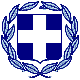 